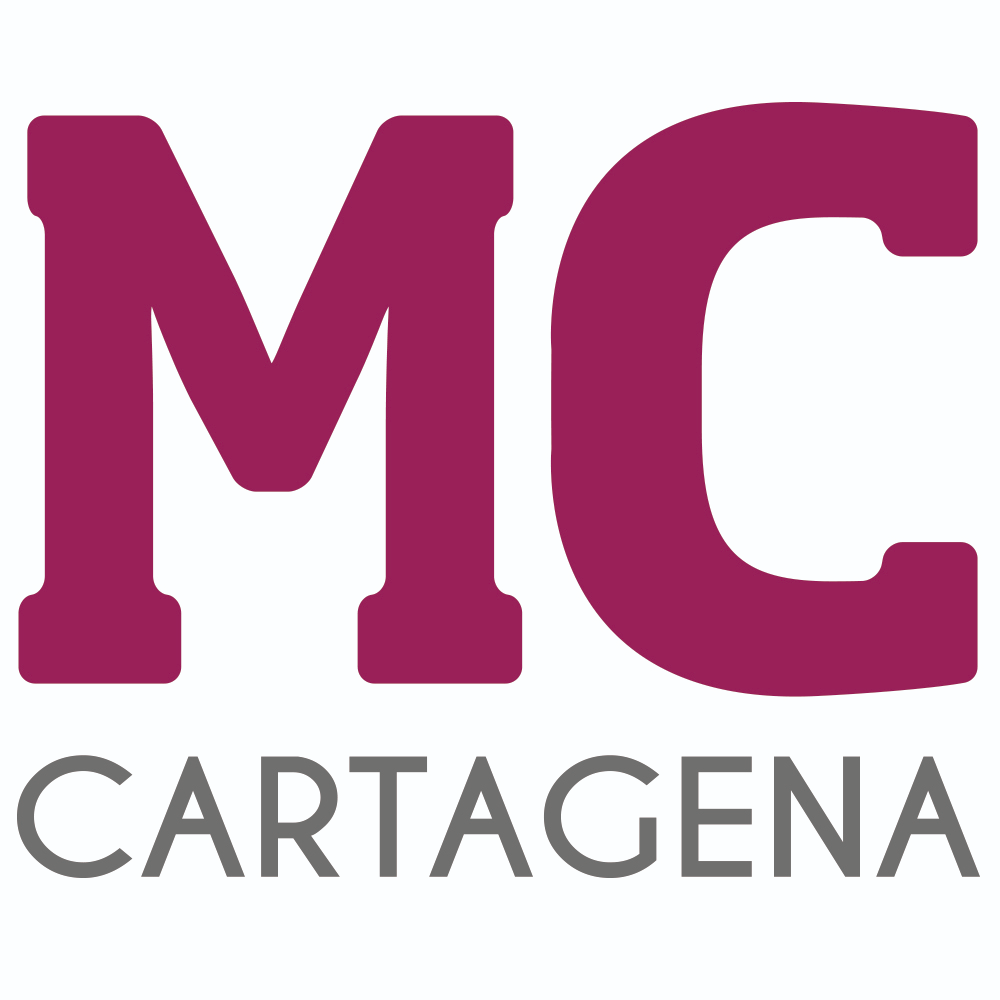 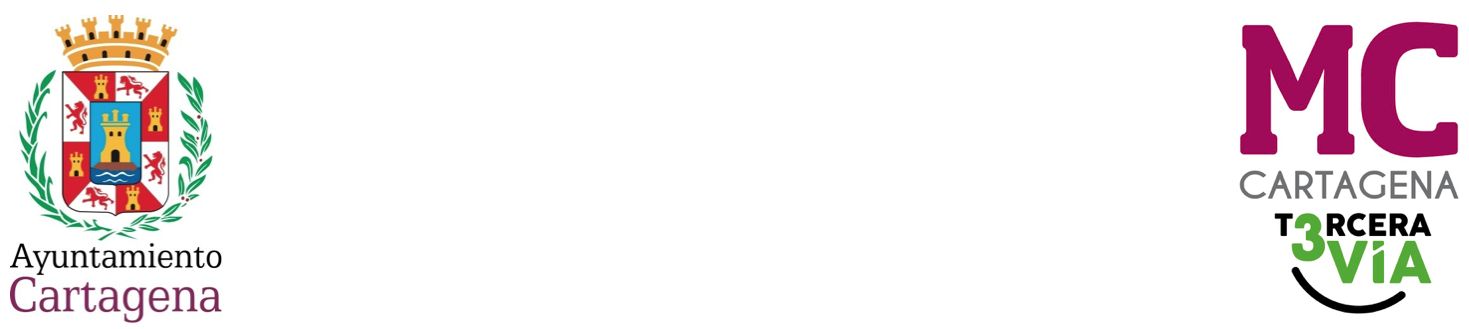 MOCIÓN QUE PRESENTA MARÍA ANTONIA PÉREZ GALINDO, CONCEJAL DEL GRUPO MUNICIPAL MC CARTAGENA SOBRE `ACONDICIONAMIENTO Y ASFALTADO EN LA CALLE ALGODÓN DE LOS CAMACHOS´Hace unas semanas visitamos la localidad de Los Camachos, donde mantuvimos una reunión con la Asociación de Vecinos de esta localidad. Allí tuvimos la oportunidad de ver con nuestros propios ojos lugares con deficiencias que los vecinos quieren denunciar públicamente. Así que constatamos numerosas incidencias, pero una de las más demandadas por los propios vecinos es, sobre todo, la referida al mal estado de la Calle Algodón. Se trata de una calle que, a pesar de estar rodeada de terrenos agrícolas, da acceso a varias viviendas y donde los vecinos aseguran que esa vía estaba perfectamente asfaltada hasta que se realizaron las obras de saneamiento y alcantarillado. Más tarde, se volvieron a tapar las zanjas con tierra y nunca se asfaltó la zona. Con el transcurso de los años el deterioro es evidente debido al tráfico de vehículos y las escorrentías de pluviales, haciendo que esta calle sea prácticamente intransitable, provocando la pérdida de la capa de rodadura, socavones, asfalto cuarteado, bordillos rotos, faltas del pavimento, etc. Por lo que, es necesario su acondicionamiento y asfaltado para subsanar así estas incidencias de una de las calles más céntricas de Los Camachos.Por todo lo anteriormente expuesto, la concejal que suscribe eleva al Pleno para su debate y aprobación la siguienteMOCIÓNQue el Pleno del Excelentísimo Ayuntamiento de Cartagena inste al Gobierno local a que en la partida presupuestaria dentro del plan de asfaltado se incluya la calle Algodón de Los Camachos, y así poner solución a una de las incidencias más demandadas por los vecinos de esta localidad durante años.Cartagena, 8 de febrero de 2024.Fdo. Jesús Giménez Gallo                                         Fdo. María Antonia Pérez GalindoPortavoz Grupo municipal  MC.                                  Concejal del Grupo municipal MC. A LA ALCALDÍA – PRESIDENCIA DEL EXCMO. AYUNTAMIENTO DE CARTAGENA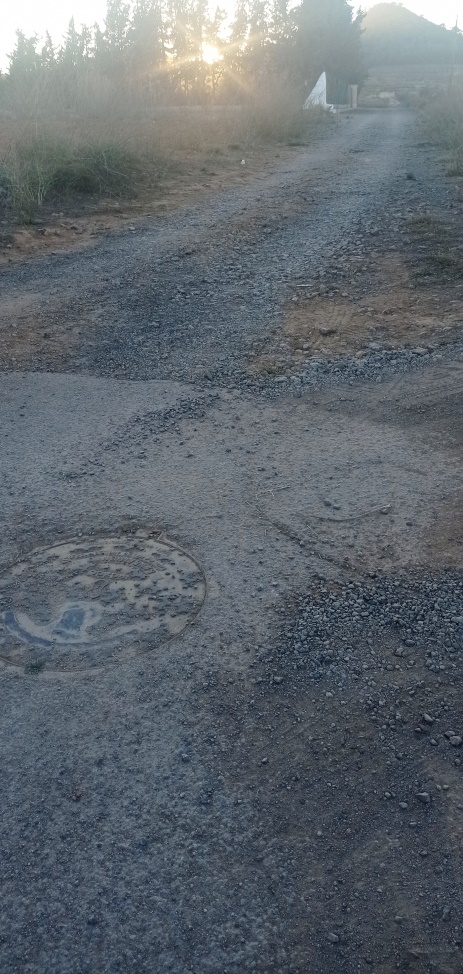 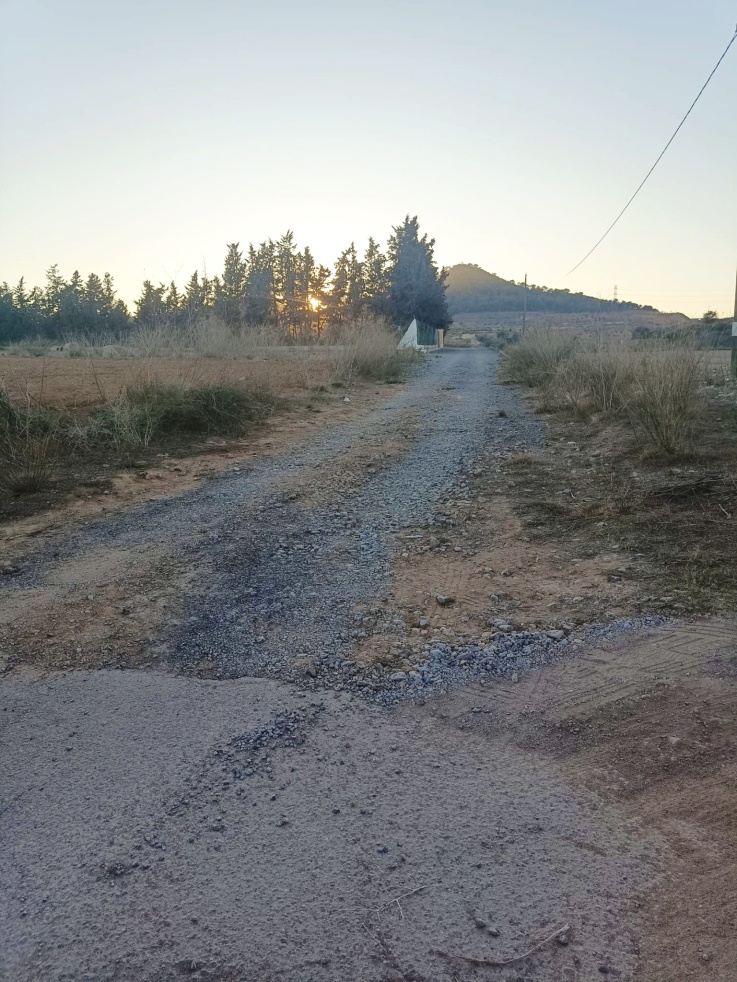 